В соответствии со статьями 82, 41, 41.1, 41.2, 43, 46 Градостроительного кодекса Российской Федерации, пунктом 3 статьи 21 Закона Нижегородской области от 23 декабря 2014 года № 197-З «О перераспределении отдельных полномочий между органами местного самоуправления муниципальных образований Нижегородской области и органами государственной власти Нижегородской области», пунктом 3.61 Положения о департаменте градостроительной деятельности и развития агломераций Нижегородской области, утвержденного постановлением Правительства Нижегородской области от 25 июля 2007 года № 248, и в связи с обращением заместителя главы администрации города Нижнего Новгорода от 09.04.2018 № 05-440/18-исп р и к а з ы в а ю:Разрешить администрации города Нижнего Новгорода подготовку проекта межевания территории в границах улиц Кладбищенский проезд, Братьев Игнатовых и Щепкина в Советском районе города Нижнего Новгорода (кадастровый квартал 52:18:0070517), за счет собственных средств согласно прилагаемой схеме № 75/18.Установить, что проект межевания территории в границах улиц Кладбищенский проезд, Братьев Игнатовых и Щепкина в Советском районе города Нижнего Новгорода (кадастровый квартал 52:18:0070517) должен быть представлен в департамент градостроительной деятельности и развития агломераций Нижегородской области не позднее одного года со дня издания настоящего приказа.Управлению территориального планирования департамента градостроительного развития территории Нижегородской области направить настоящий приказ главе города Нижнего Новгорода для его опубликования и размещения на официальном сайте администрации города Нижнего Новгорода в сети «Интернет».Управлению экономического обеспечения градостроительной деятельности департамента градостроительного развития территории Нижегородской области разместить настоящий приказ на официальном сайте департамента в сети «Интернет».Настоящий приказ вступает в силу со дня его подписания.Директор департамента                                                                     А.В.Бодриевский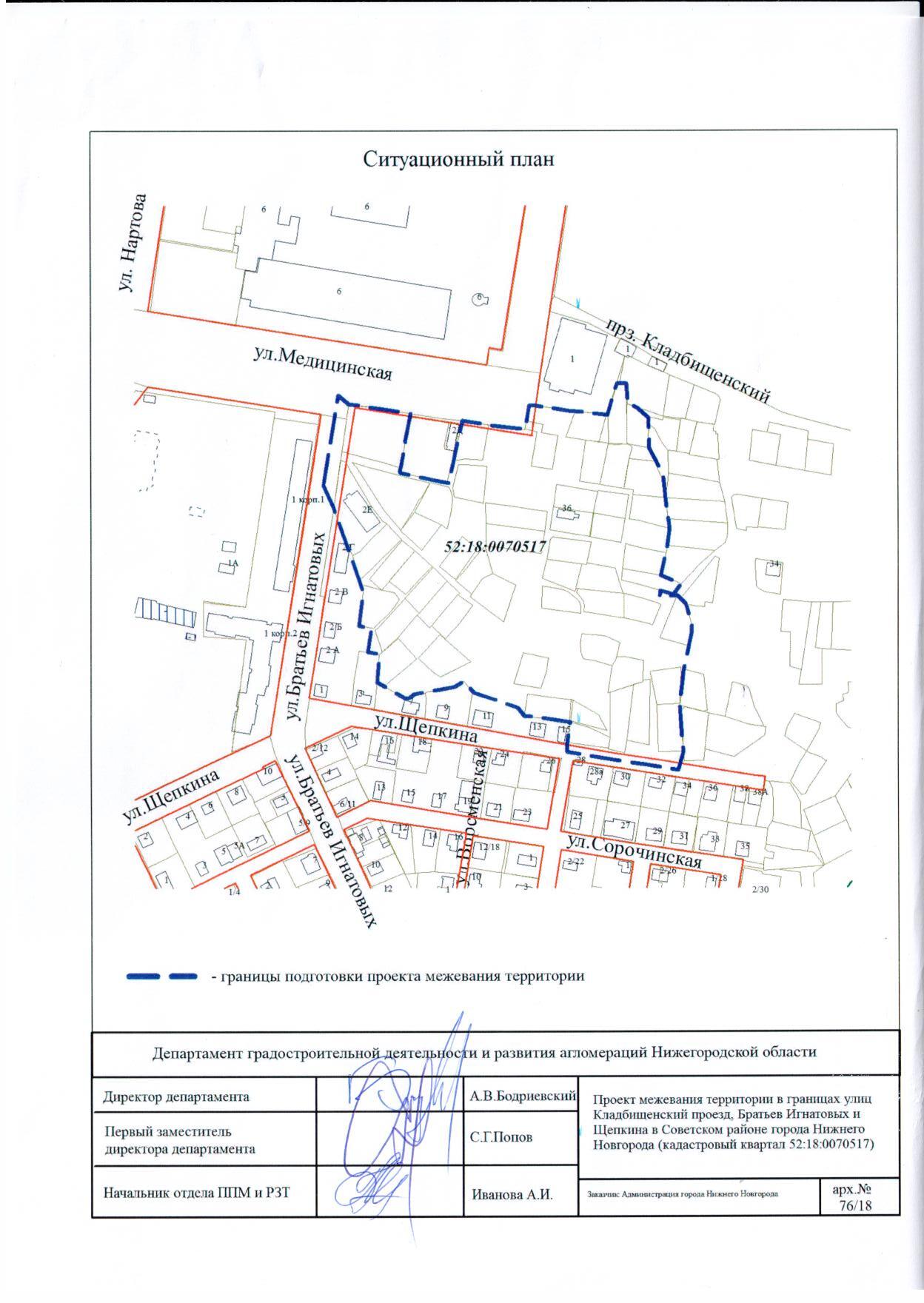 18 июля 2018 г.18 июля 2018 г.07-02-02/5807-02-02/58О подготовке проекта межевания территории в границах улиц Кладбищенский проезд, Братьев Игнатовых и Щепкина в Советском районе города Нижнего Новгорода (кадастровый квартал 52:18:0070517)О подготовке проекта межевания территории в границах улиц Кладбищенский проезд, Братьев Игнатовых и Щепкина в Советском районе города Нижнего Новгорода (кадастровый квартал 52:18:0070517)О подготовке проекта межевания территории в границах улиц Кладбищенский проезд, Братьев Игнатовых и Щепкина в Советском районе города Нижнего Новгорода (кадастровый квартал 52:18:0070517)